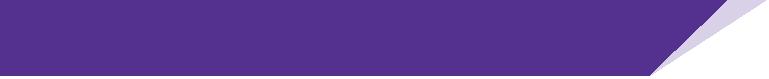 工业系统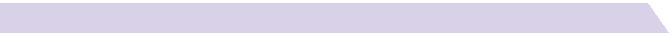 TANK-871-Q170Featuresw w w . i e i w o r l d . c o m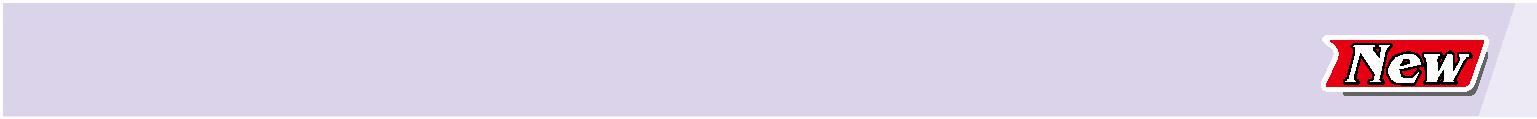 高性能6th/7th Generation Intel® Core™ Processor无风扇嵌入式电脑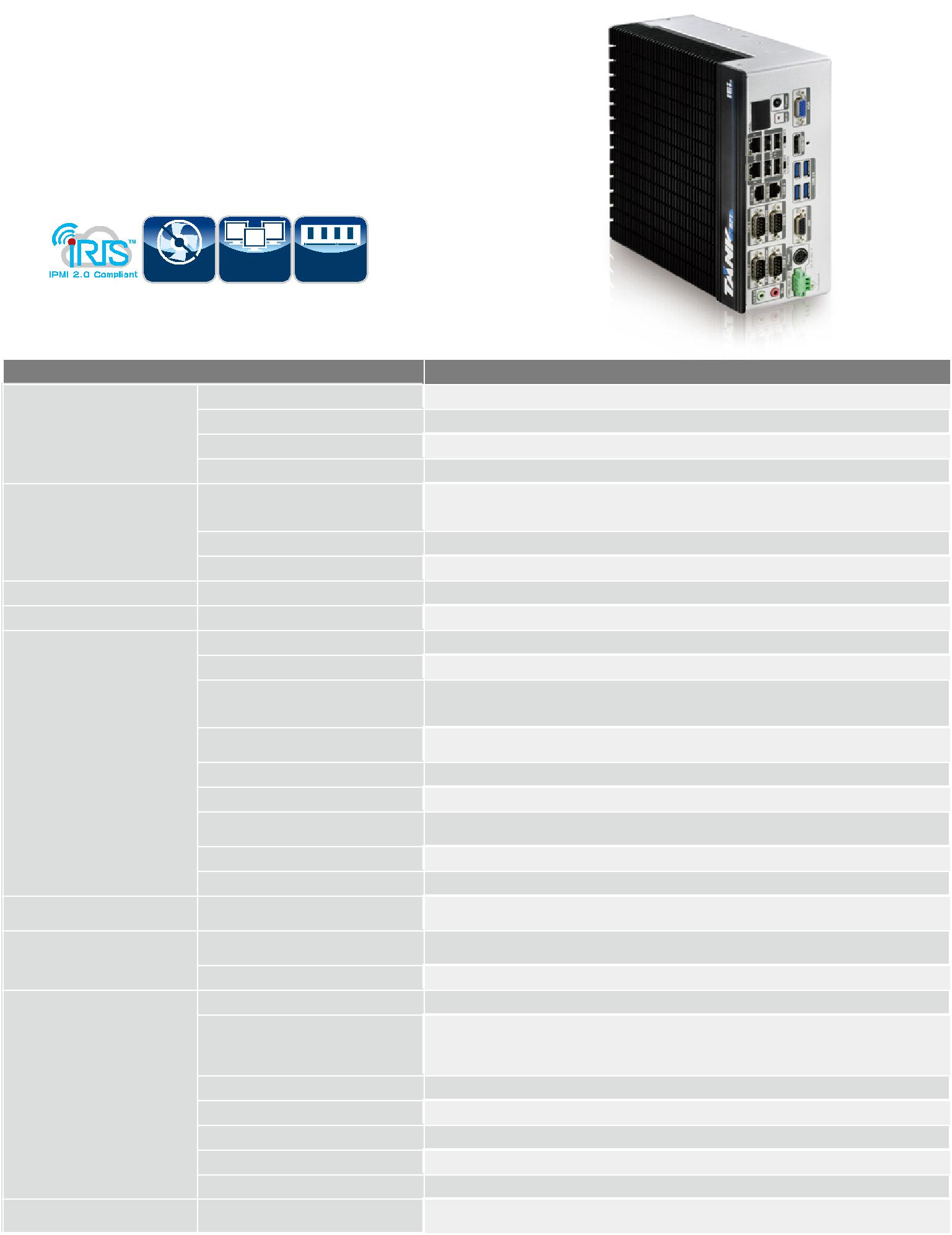 6th/7th Gen Intel® Core™ 处理器平台采用 Intel® Q170 芯片组和DDR4 内存独立三显，支持高清丰富的高速 I/O 接口位于一侧，便于安装IEI iRIS-2400 解决方案Specifications0RGHO1DPH7$1.4Black C + Silver82.2 x 255.2 x 204FanlessExtruded aluminum alloyIntel 7th Gen Core CPU &Intel® Core™ i7-6700TE (2.4 GHz, quad-core, TDP=35W)Intel® Core™ i5-6500TE (2.3 GHz, quad-core, TDP=35W)Intel® Q1702 x 260-pin DDR4 SO-DIMM, pre-installed one 4GB (system max: 32GB)1 x iRIS-2400 (optional)2 x 2.5’’ SATA 6Gb/s HDD/SSD bay (RAID 0/1 support)442 x RJ-45LAN1 (iRIS): Intel® I210 PCIe controllerLAN2: Intel® I219LM PCIe controller4 x RS-232 (2 x RJ-45, 2 x DB-9 w/2.5KV isolation protection)2 x RS-232/422/485 (DB-9)8 bit Digital I/O, 4 bit input / 4 bit output1 x VGA, 1 x HDMI+DP, 1 x iDP (optional)1 x VGA (Up to 1920 x 1200@60Hz)1 x HDMI/DP (Up to 3840x2160@30Hz / 4096×2304@60Hz)1 x Line-out ; 1 x Mic-in1 x 802.11a/b/g/n/ac (optional)1 x Half-size PCIe Mini slot1 x Full-size PCIe Mini slot (supports mSATA, colay with SATA)DC Jack: 9 V~36 V DCTerminal Block: 9 V~36 V DC19 V@3.68 A (Intel® Core™ i7-6700TE with 8 GB memory)Wall mounti7-6700TE: -20°C ~ 45°C with air flow (SSD)10% ~ 95%, non-condensingi5-6500TE: -20°C ~ 60°C with air flow (SSD)10% ~ 95%, non-condensing-40°C ~85°C with air flow (SSD), 10% ~ 90%, non-condensinHalf-sine wave shock 5G; 11ms; 100 shocks per axisMIL-STD-810G 514.6 C-1 (with SSD)3.5 kg/4.5 kgCE/FCCMicrosoft® Windows® 8 Embedded, Microsoft® Windows® Embedded Standard 7 E, Microsoft® Windows® 10 IoT Enterprise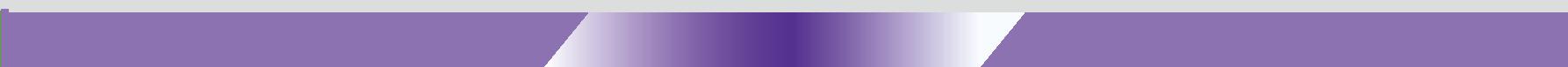 TANK-871-Q170-2019-V10	工业系统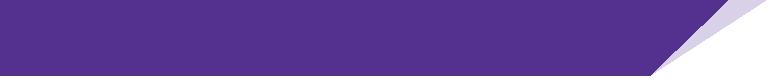 w w w . i e i w o r l d . c o m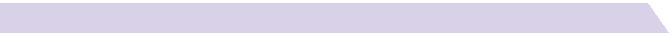 丰富的 I/O接口    尺寸 (单位: mm)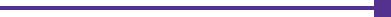 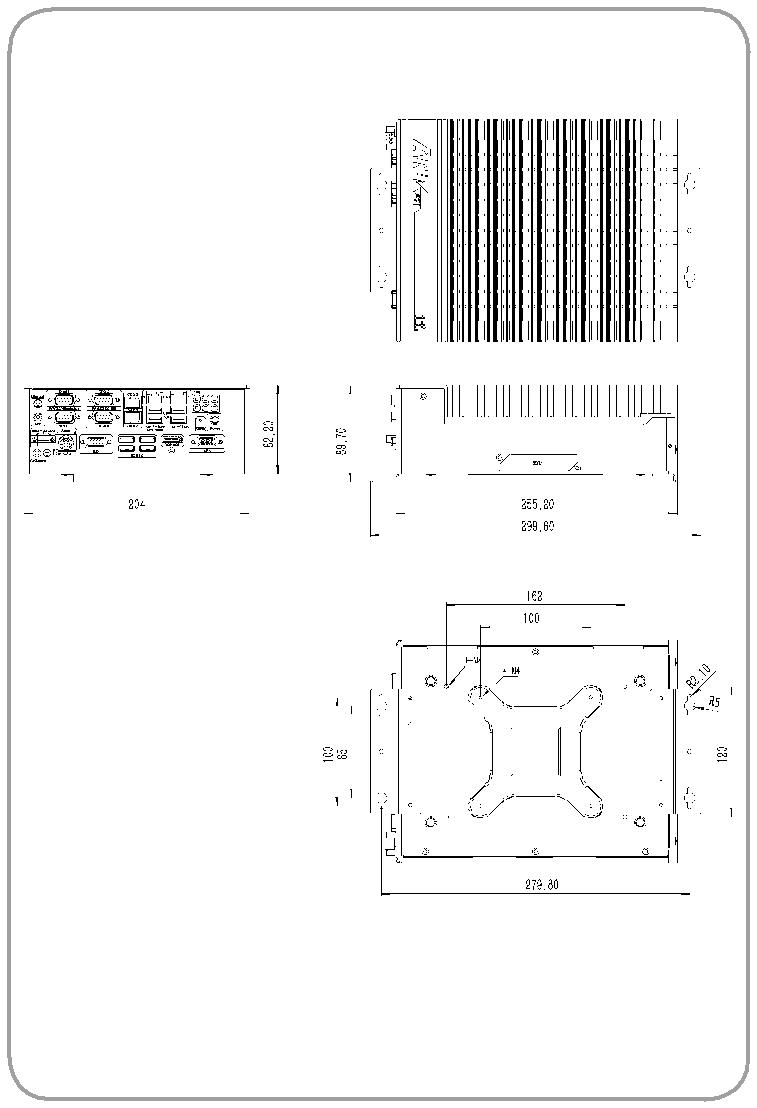 电源开关 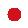 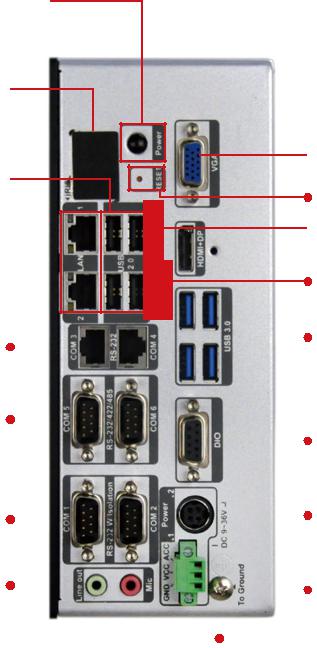 1. Long-press 2 sec. to power on2. Long-press 5 sec. to power offLED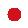  VGA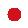 4 x USB 2.0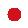 Reset AT/ATX Mode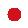 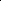 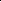 2 x GbE LAN HDMI+DP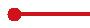 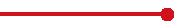 ACC Mode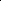 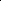 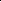 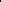 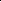 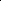 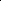 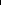 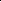 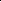 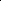 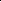 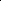 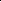 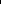 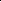 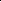 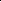 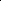 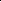 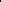 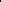 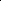 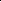 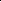 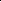 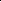 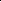 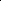 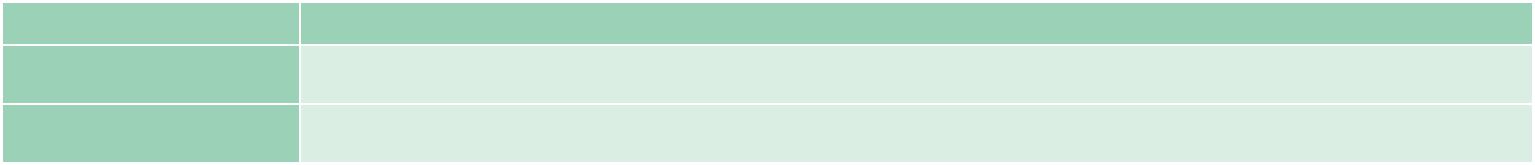 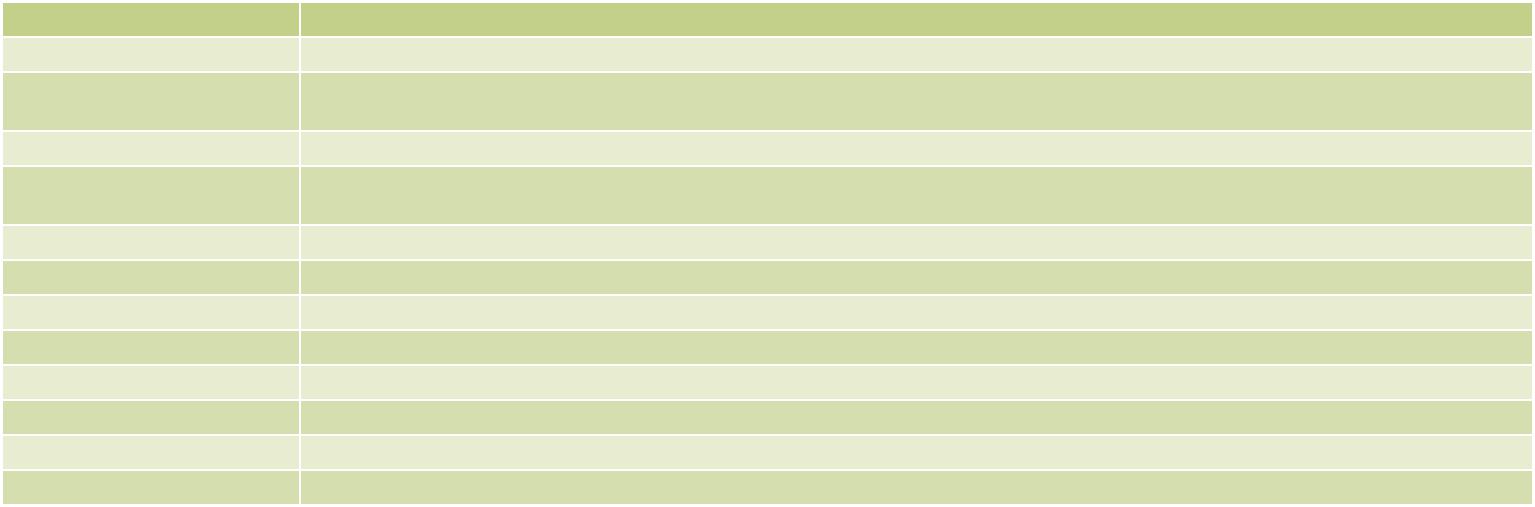 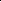 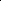 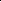 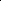 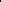 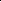 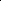 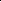 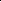 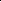 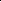 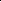 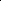 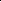 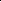 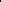 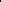 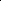 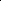 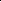 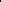 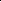 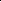 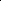 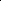 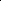 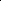 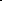 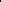 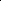 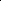 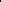 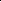 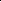 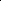 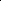 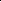 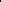 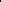 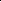 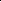 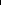 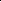 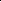 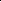 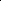 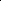 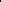 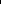 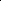 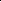 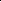 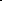 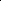 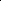 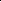 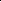 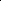 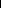 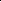 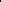 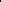 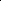 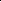 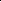 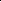 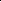 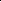 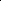 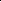 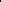 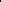 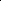 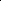 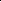 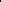 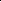 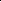 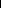 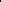 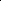 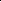 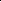 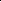 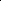 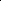 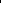 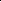 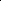 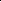 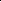 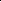 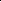 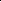 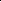 7$1.4:(6(5	OS Image with Windows® Embedded Standard 7 E 64-bit for TANK-870-Q170 Series, with DVD-ROM, RoHS7$1.4:(+5	OS Image with Windows Embedded Standard 10 E High End 64-bit for TANK-870-Q170-i7 Series, with DVD-ROM, RoHS7$1.4:(95	OS Image with Windows Embedded Standard 10 E Value 64-bit for TANK-870-Q170-i5 Series, with DVD-ROM, RoHS包装清单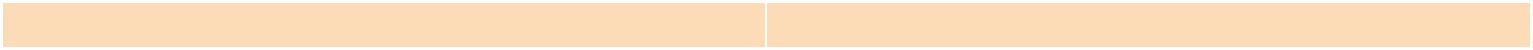 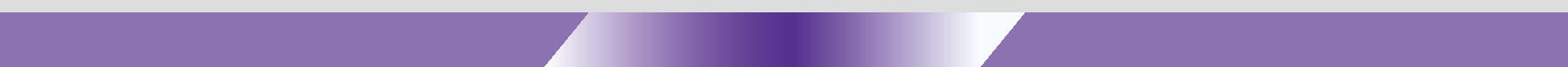 	TANK-871-Q170-2019-V10TripleDDR4Fanless   Display2133颜色机身尺寸 (WxDxH)(mm)系统风扇材质主板&38主板芯片组系统内存,30,L5,6VROXWLRQ存储+DUG'ULYH86%*HQ*EV86%(WKHUQHWI/O 接口&203RUWI/O 接口'LJLWDO,2显示分辨率音频:LUHOHVV扩展槽3&,H0LQL电源电源输入电源功耗安装方式使用温度保存环境可靠性冲击测试冲击测试震动测试重量（净重/毛重)6DIHW\(0&26支持的 OS2 x RS-2322 x RS-2324 x USB 3.12 x RS-2322 x RS-2324 x USB 3.12 x RS-2322 x RS-2324 x USB 3.12 x RS-2322 x RS-232Gen 12 x RS-2322 x RS-232Gen 1Gen 12 x RS-232/2 x RS-232/2 x RS-232/2 x RS-232/2 x RS-232/2 x RS-232/2 x RS-232/2 x RS-232/2 x RS-232/2 x RS-232/2 x RS-232/2 x RS-232/2 x RS-232/2 x RS-232/2 x RS-232/422/485DIODIOPower2Power2Power2Power22 x RS-232(DC Jack)2 x RS-232(DC Jack)2 x RS-232AudioAudioAudioAudioTo GroundAudioAudioAudioAudioTo GroundAudioAudioAudioAudioTo GroundAudioAudioAudioAudioTo GroundAudioAudioAudioAudioTo GroundAudioAudioAudioAudioTo GroundPower1Power1Power1Power1TANK-871-Q170Power1Power1Power1Power1TANK-871-Q170Power1Power1Power1Power1TANK-871-Q170Power1Power1Power1Power1TANK-871-Q170(接线端子)(接线端子)(接线端子)(接线端子)TANK-871-Q170订购信息订购信息订购信息订购信息订购信息订购信息订购信息订购信息3DUW1R3DUW1R3DUW1R3DUW1R3DUW1R3DUW1R3DUW1R3DUW1R'HVFULSWLRQ'HVFULSWLRQ'HVFULSWLRQ'HVFULSWLRQ'HVFULSWLRQ'HVFULSWLRQ'HVFULSWLRQ'HVFULSWLRQ'HVFULSWLRQ'HVFULSWLRQ'HVFULSWLRQ'HVFULSWLRQ7$1.4LL*57$1.4LL*57$1.4LL*57$1.4LL*57$1.4LL*57$1.4LL*57$1.4LL*57$1.4LL*5Ruggedized fanless embedded system with Intel® Core™ i7-6700TE 2.4 GHz (up to 3.4 GHz, quad core, TDP 35W), 4GB DDR4 pre-installed memory,Ruggedized fanless embedded system with Intel® Core™ i7-6700TE 2.4 GHz (up to 3.4 GHz, quad core, TDP 35W), 4GB DDR4 pre-installed memory,Ruggedized fanless embedded system with Intel® Core™ i7-6700TE 2.4 GHz (up to 3.4 GHz, quad core, TDP 35W), 4GB DDR4 pre-installed memory,Ruggedized fanless embedded system with Intel® Core™ i7-6700TE 2.4 GHz (up to 3.4 GHz, quad core, TDP 35W), 4GB DDR4 pre-installed memory,Ruggedized fanless embedded system with Intel® Core™ i7-6700TE 2.4 GHz (up to 3.4 GHz, quad core, TDP 35W), 4GB DDR4 pre-installed memory,Ruggedized fanless embedded system with Intel® Core™ i7-6700TE 2.4 GHz (up to 3.4 GHz, quad core, TDP 35W), 4GB DDR4 pre-installed memory,Ruggedized fanless embedded system with Intel® Core™ i7-6700TE 2.4 GHz (up to 3.4 GHz, quad core, TDP 35W), 4GB DDR4 pre-installed memory,Ruggedized fanless embedded system with Intel® Core™ i7-6700TE 2.4 GHz (up to 3.4 GHz, quad core, TDP 35W), 4GB DDR4 pre-installed memory,Ruggedized fanless embedded system with Intel® Core™ i7-6700TE 2.4 GHz (up to 3.4 GHz, quad core, TDP 35W), 4GB DDR4 pre-installed memory,Ruggedized fanless embedded system with Intel® Core™ i7-6700TE 2.4 GHz (up to 3.4 GHz, quad core, TDP 35W), 4GB DDR4 pre-installed memory,Ruggedized fanless embedded system with Intel® Core™ i7-6700TE 2.4 GHz (up to 3.4 GHz, quad core, TDP 35W), 4GB DDR4 pre-installed memory,Ruggedized fanless embedded system with Intel® Core™ i7-6700TE 2.4 GHz (up to 3.4 GHz, quad core, TDP 35W), 4GB DDR4 pre-installed memory,Ruggedized fanless embedded system with Intel® Core™ i7-6700TE 2.4 GHz (up to 3.4 GHz, quad core, TDP 35W), 4GB DDR4 pre-installed memory,7$1.4LL*57$1.4LL*57$1.4LL*57$1.4LL*57$1.4LL*57$1.4LL*57$1.4LL*57$1.4LL*5VGA/HDMI+DP/iDP, iRIS-2400 optional, 9~36V DC, RoHSVGA/HDMI+DP/iDP, iRIS-2400 optional, 9~36V DC, RoHSVGA/HDMI+DP/iDP, iRIS-2400 optional, 9~36V DC, RoHSVGA/HDMI+DP/iDP, iRIS-2400 optional, 9~36V DC, RoHSVGA/HDMI+DP/iDP, iRIS-2400 optional, 9~36V DC, RoHSVGA/HDMI+DP/iDP, iRIS-2400 optional, 9~36V DC, RoHSVGA/HDMI+DP/iDP, iRIS-2400 optional, 9~36V DC, RoHSVGA/HDMI+DP/iDP, iRIS-2400 optional, 9~36V DC, RoHSVGA/HDMI+DP/iDP, iRIS-2400 optional, 9~36V DC, RoHSVGA/HDMI+DP/iDP, iRIS-2400 optional, 9~36V DC, RoHSVGA/HDMI+DP/iDP, iRIS-2400 optional, 9~36V DC, RoHSVGA/HDMI+DP/iDP, iRIS-2400 optional, 9~36V DC, RoHSVGA/HDMI+DP/iDP, iRIS-2400 optional, 9~36V DC, RoHSVGA/HDMI+DP/iDP, iRIS-2400 optional, 9~36V DC, RoHSVGA/HDMI+DP/iDP, iRIS-2400 optional, 9~36V DC, RoHSVGA/HDMI+DP/iDP, iRIS-2400 optional, 9~36V DC, RoHSVGA/HDMI+DP/iDP, iRIS-2400 optional, 9~36V DC, RoHSVGA/HDMI+DP/iDP, iRIS-2400 optional, 9~36V DC, RoHSVGA/HDMI+DP/iDP, iRIS-2400 optional, 9~36V DC, RoHSVGA/HDMI+DP/iDP, iRIS-2400 optional, 9~36V DC, RoHSVGA/HDMI+DP/iDP, iRIS-2400 optional, 9~36V DC, RoHSVGA/HDMI+DP/iDP, iRIS-2400 optional, 9~36V DC, RoHSVGA/HDMI+DP/iDP, iRIS-2400 optional, 9~36V DC, RoHSVGA/HDMI+DP/iDP, iRIS-2400 optional, 9~36V DC, RoHS7$1.4LL*57$1.4LL*57$1.4LL*57$1.4LL*57$1.4LL*57$1.4LL*57$1.4LL*57$1.4LL*5Ruggedized fanless embedded system with Intel® Core™ i5-6500TE 2.3 GHz (up to 3.3 GHz, quad core, TDP 35W), 4GB DDR4 pre-installed memory,Ruggedized fanless embedded system with Intel® Core™ i5-6500TE 2.3 GHz (up to 3.3 GHz, quad core, TDP 35W), 4GB DDR4 pre-installed memory,Ruggedized fanless embedded system with Intel® Core™ i5-6500TE 2.3 GHz (up to 3.3 GHz, quad core, TDP 35W), 4GB DDR4 pre-installed memory,Ruggedized fanless embedded system with Intel® Core™ i5-6500TE 2.3 GHz (up to 3.3 GHz, quad core, TDP 35W), 4GB DDR4 pre-installed memory,Ruggedized fanless embedded system with Intel® Core™ i5-6500TE 2.3 GHz (up to 3.3 GHz, quad core, TDP 35W), 4GB DDR4 pre-installed memory,Ruggedized fanless embedded system with Intel® Core™ i5-6500TE 2.3 GHz (up to 3.3 GHz, quad core, TDP 35W), 4GB DDR4 pre-installed memory,Ruggedized fanless embedded system with Intel® Core™ i5-6500TE 2.3 GHz (up to 3.3 GHz, quad core, TDP 35W), 4GB DDR4 pre-installed memory,Ruggedized fanless embedded system with Intel® Core™ i5-6500TE 2.3 GHz (up to 3.3 GHz, quad core, TDP 35W), 4GB DDR4 pre-installed memory,Ruggedized fanless embedded system with Intel® Core™ i5-6500TE 2.3 GHz (up to 3.3 GHz, quad core, TDP 35W), 4GB DDR4 pre-installed memory,Ruggedized fanless embedded system with Intel® Core™ i5-6500TE 2.3 GHz (up to 3.3 GHz, quad core, TDP 35W), 4GB DDR4 pre-installed memory,Ruggedized fanless embedded system with Intel® Core™ i5-6500TE 2.3 GHz (up to 3.3 GHz, quad core, TDP 35W), 4GB DDR4 pre-installed memory,Ruggedized fanless embedded system with Intel® Core™ i5-6500TE 2.3 GHz (up to 3.3 GHz, quad core, TDP 35W), 4GB DDR4 pre-installed memory,Ruggedized fanless embedded system with Intel® Core™ i5-6500TE 2.3 GHz (up to 3.3 GHz, quad core, TDP 35W), 4GB DDR4 pre-installed memory,7$1.4LL*57$1.4LL*57$1.4LL*57$1.4LL*57$1.4LL*57$1.4LL*57$1.4LL*57$1.4LL*5VGA/HDMI+DP/iDP, iRIS-2400 optional, 9~36V DC, RoHSVGA/HDMI+DP/iDP, iRIS-2400 optional, 9~36V DC, RoHSVGA/HDMI+DP/iDP, iRIS-2400 optional, 9~36V DC, RoHSVGA/HDMI+DP/iDP, iRIS-2400 optional, 9~36V DC, RoHSVGA/HDMI+DP/iDP, iRIS-2400 optional, 9~36V DC, RoHSVGA/HDMI+DP/iDP, iRIS-2400 optional, 9~36V DC, RoHSVGA/HDMI+DP/iDP, iRIS-2400 optional, 9~36V DC, RoHSVGA/HDMI+DP/iDP, iRIS-2400 optional, 9~36V DC, RoHSVGA/HDMI+DP/iDP, iRIS-2400 optional, 9~36V DC, RoHSVGA/HDMI+DP/iDP, iRIS-2400 optional, 9~36V DC, RoHSVGA/HDMI+DP/iDP, iRIS-2400 optional, 9~36V DC, RoHSVGA/HDMI+DP/iDP, iRIS-2400 optional, 9~36V DC, RoHSVGA/HDMI+DP/iDP, iRIS-2400 optional, 9~36V DC, RoHSVGA/HDMI+DP/iDP, iRIS-2400 optional, 9~36V DC, RoHSVGA/HDMI+DP/iDP, iRIS-2400 optional, 9~36V DC, RoHSVGA/HDMI+DP/iDP, iRIS-2400 optional, 9~36V DC, RoHSVGA/HDMI+DP/iDP, iRIS-2400 optional, 9~36V DC, RoHSVGA/HDMI+DP/iDP, iRIS-2400 optional, 9~36V DC, RoHSVGA/HDMI+DP/iDP, iRIS-2400 optional, 9~36V DC, RoHSVGA/HDMI+DP/iDP, iRIS-2400 optional, 9~36V DC, RoHSVGA/HDMI+DP/iDP, iRIS-2400 optional, 9~36V DC, RoHSVGA/HDMI+DP/iDP, iRIS-2400 optional, 9~36V DC, RoHSVGA/HDMI+DP/iDP, iRIS-2400 optional, 9~36V DC, RoHSVGA/HDMI+DP/iDP, iRIS-2400 optional, 9~36V DC, RoHS可选配件可选配件可选配件可选配件可选配件可选配件可选配件可选配件3DUW1R3DUW1R3DUW1R3DUW1R3DUW1R3DUW1R3DUW1R3DUW1R'HVFULSWLRQ'HVFULSWLRQ'HVFULSWLRQ'HVFULSWLRQ'HVFULSWLRQ'HVFULSWLRQ'HVFULSWLRQ'HVFULSWLRQ'HVFULSWLRQ'HVFULSWLRQ'HVFULSWLRQ'HVFULSWLRQ5656565656European power cordEuropean power cordEuropean power cordEuropean power cordEuropean power cordEuropean power cordEuropean power cordEuropean power cordEuropean power cordEuropean power cordEuropean power cordEuropean power cord5656565656Adapter power, FSP090-DIEBN2, 9NA0904739, Active PFC, Vin:90~264VAC, 90W, plug=6.5mm, cable=1500mm, Erp (no load 0.5W), Vout:19VDC,Adapter power, FSP090-DIEBN2, 9NA0904739, Active PFC, Vin:90~264VAC, 90W, plug=6.5mm, cable=1500mm, Erp (no load 0.5W), Vout:19VDC,Adapter power, FSP090-DIEBN2, 9NA0904739, Active PFC, Vin:90~264VAC, 90W, plug=6.5mm, cable=1500mm, Erp (no load 0.5W), Vout:19VDC,Adapter power, FSP090-DIEBN2, 9NA0904739, Active PFC, Vin:90~264VAC, 90W, plug=6.5mm, cable=1500mm, Erp (no load 0.5W), Vout:19VDC,Adapter power, FSP090-DIEBN2, 9NA0904739, Active PFC, Vin:90~264VAC, 90W, plug=6.5mm, cable=1500mm, Erp (no load 0.5W), Vout:19VDC,Adapter power, FSP090-DIEBN2, 9NA0904739, Active PFC, Vin:90~264VAC, 90W, plug=6.5mm, cable=1500mm, Erp (no load 0.5W), Vout:19VDC,Adapter power, FSP090-DIEBN2, 9NA0904739, Active PFC, Vin:90~264VAC, 90W, plug=6.5mm, cable=1500mm, Erp (no load 0.5W), Vout:19VDC,Adapter power, FSP090-DIEBN2, 9NA0904739, Active PFC, Vin:90~264VAC, 90W, plug=6.5mm, cable=1500mm, Erp (no load 0.5W), Vout:19VDC,Adapter power, FSP090-DIEBN2, 9NA0904739, Active PFC, Vin:90~264VAC, 90W, plug=6.5mm, cable=1500mm, Erp (no load 0.5W), Vout:19VDC,Adapter power, FSP090-DIEBN2, 9NA0904739, Active PFC, Vin:90~264VAC, 90W, plug=6.5mm, cable=1500mm, Erp (no load 0.5W), Vout:19VDC,Adapter power, FSP090-DIEBN2, 9NA0904739, Active PFC, Vin:90~264VAC, 90W, plug=6.5mm, cable=1500mm, Erp (no load 0.5W), Vout:19VDC,Adapter power, FSP090-DIEBN2, 9NA0904739, Active PFC, Vin:90~264VAC, 90W, plug=6.5mm, cable=1500mm, Erp (no load 0.5W), Vout:19VDC,Adapter power, FSP090-DIEBN2, 9NA0904739, Active PFC, Vin:90~264VAC, 90W, plug=6.5mm, cable=1500mm, Erp (no load 0.5W), Vout:19VDC,56565656564-pin DIN with lock, CCL, RoHS4-pin DIN with lock, CCL, RoHS4-pin DIN with lock, CCL, RoHS4-pin DIN with lock, CCL, RoHS4-pin DIN with lock, CCL, RoHS4-pin DIN with lock, CCL, RoHS4-pin DIN with lock, CCL, RoHS4-pin DIN with lock, CCL, RoHS4-pin DIN with lock, CCL, RoHS4-pin DIN with lock, CCL, RoHS4-pin DIN with lock, CCL, RoHS4-pin DIN with lock, CCL, RoHS4-pin DIN with lock, CCL, RoHS4-pin DIN with lock, CCL, RoHS4-pin DIN with lock, CCL, RoHS4-pin DIN with lock, CCL, RoHS4-pin DIN with lock, CCL, RoHS4-pin DIN with lock, CCL, RoHS4-pin DIN with lock, CCL, RoHS4-pin DIN with lock, CCL, RoHS4-pin DIN with lock, CCL, RoHS4-pin DIN with lock, CCL, RoHS4-pin DIN with lock, CCL, RoHS4-pin DIN with lock, CCL, RoHSL5,65L5,65L5,65L5,65L5,65L5,65L5,65L5,65IPMI 2.0 adapter card with AST2400 BMC chip for DDR3 SO-DIMM socket interfaceIPMI 2.0 adapter card with AST2400 BMC chip for DDR3 SO-DIMM socket interfaceIPMI 2.0 adapter card with AST2400 BMC chip for DDR3 SO-DIMM socket interfaceIPMI 2.0 adapter card with AST2400 BMC chip for DDR3 SO-DIMM socket interfaceIPMI 2.0 adapter card with AST2400 BMC chip for DDR3 SO-DIMM socket interfaceIPMI 2.0 adapter card with AST2400 BMC chip for DDR3 SO-DIMM socket interfaceIPMI 2.0 adapter card with AST2400 BMC chip for DDR3 SO-DIMM socket interfaceIPMI 2.0 adapter card with AST2400 BMC chip for DDR3 SO-DIMM socket interfaceIPMI 2.0 adapter card with AST2400 BMC chip for DDR3 SO-DIMM socket interfaceIPMI 2.0 adapter card with AST2400 BMC chip for DDR3 SO-DIMM socket interfaceIPMI 2.0 adapter card with AST2400 BMC chip for DDR3 SO-DIMM socket interfaceIPMI 2.0 adapter card with AST2400 BMC chip for DDR3 SO-DIMM socket interface(0%:,),.,75(0%:,),.,75(0%:,),.,75(0%:,),.,75(0%:,),.,751T1R wifi module kit for embedded system, IEEE802. 1a/b/g/n/ac WiFi with Bluetooth 4.0/3.0+HS, 1 x wifi module, 2 x 250mm RF cable, 2 xAntenna,1T1R wifi module kit for embedded system, IEEE802. 1a/b/g/n/ac WiFi with Bluetooth 4.0/3.0+HS, 1 x wifi module, 2 x 250mm RF cable, 2 xAntenna,1T1R wifi module kit for embedded system, IEEE802. 1a/b/g/n/ac WiFi with Bluetooth 4.0/3.0+HS, 1 x wifi module, 2 x 250mm RF cable, 2 xAntenna,1T1R wifi module kit for embedded system, IEEE802. 1a/b/g/n/ac WiFi with Bluetooth 4.0/3.0+HS, 1 x wifi module, 2 x 250mm RF cable, 2 xAntenna,1T1R wifi module kit for embedded system, IEEE802. 1a/b/g/n/ac WiFi with Bluetooth 4.0/3.0+HS, 1 x wifi module, 2 x 250mm RF cable, 2 xAntenna,1T1R wifi module kit for embedded system, IEEE802. 1a/b/g/n/ac WiFi with Bluetooth 4.0/3.0+HS, 1 x wifi module, 2 x 250mm RF cable, 2 xAntenna,1T1R wifi module kit for embedded system, IEEE802. 1a/b/g/n/ac WiFi with Bluetooth 4.0/3.0+HS, 1 x wifi module, 2 x 250mm RF cable, 2 xAntenna,1T1R wifi module kit for embedded system, IEEE802. 1a/b/g/n/ac WiFi with Bluetooth 4.0/3.0+HS, 1 x wifi module, 2 x 250mm RF cable, 2 xAntenna,1T1R wifi module kit for embedded system, IEEE802. 1a/b/g/n/ac WiFi with Bluetooth 4.0/3.0+HS, 1 x wifi module, 2 x 250mm RF cable, 2 xAntenna,1T1R wifi module kit for embedded system, IEEE802. 1a/b/g/n/ac WiFi with Bluetooth 4.0/3.0+HS, 1 x wifi module, 2 x 250mm RF cable, 2 xAntenna,1T1R wifi module kit for embedded system, IEEE802. 1a/b/g/n/ac WiFi with Bluetooth 4.0/3.0+HS, 1 x wifi module, 2 x 250mm RF cable, 2 xAntenna,1T1R wifi module kit for embedded system, IEEE802. 1a/b/g/n/ac WiFi with Bluetooth 4.0/3.0+HS, 1 x wifi module, 2 x 250mm RF cable, 2 xAntenna,1T1R wifi module kit for embedded system, IEEE802. 1a/b/g/n/ac WiFi with Bluetooth 4.0/3.0+HS, 1 x wifi module, 2 x 250mm RF cable, 2 xAntenna,(0%:,),.,75(0%:,),.,75(0%:,),.,75(0%:,),.,75(0%:,),.,75RoHSRoHSRoHSRoHSRoHSRoHSRoHSRoHSRoHSRoHSRoHSRoHSRoHSRoHSRoHSRoHSRoHSRoHSRoHSRoHSRoHSRoHSRoHSRoHS'3'35DisplayPort to DisplayPort converter board (for IEI IDP connector)DisplayPort to DisplayPort converter board (for IEI IDP connector)DisplayPort to DisplayPort converter board (for IEI IDP connector)DisplayPort to DisplayPort converter board (for IEI IDP connector)DisplayPort to DisplayPort converter board (for IEI IDP connector)DisplayPort to DisplayPort converter board (for IEI IDP connector)DisplayPort to DisplayPort converter board (for IEI IDP connector)DisplayPort to DisplayPort converter board (for IEI IDP connector)DisplayPort to DisplayPort converter board (for IEI IDP connector)DisplayPort to DisplayPort converter board (for IEI IDP connector)DisplayPort to DisplayPort converter board (for IEI IDP connector)DisplayPort to DisplayPort converter board (for IEI IDP connector)'3+'0,5DisplayPort to HDMI converter board (for IEI IDP connector)DisplayPort to HDMI converter board (for IEI IDP connector)DisplayPort to HDMI converter board (for IEI IDP connector)DisplayPort to HDMI converter board (for IEI IDP connector)DisplayPort to HDMI converter board (for IEI IDP connector)DisplayPort to HDMI converter board (for IEI IDP connector)DisplayPort to HDMI converter board (for IEI IDP connector)DisplayPort to HDMI converter board (for IEI IDP connector)DisplayPort to HDMI converter board (for IEI IDP connector)DisplayPort to HDMI converter board (for IEI IDP connector)DisplayPort to HDMI converter board (for IEI IDP connector)DisplayPort to HDMI converter board (for IEI IDP connector)'3/9'65DisplayPort to 24-bit dual channel LVDS converter board (for IEI IDP connector)DisplayPort to 24-bit dual channel LVDS converter board (for IEI IDP connector)DisplayPort to 24-bit dual channel LVDS converter board (for IEI IDP connector)DisplayPort to 24-bit dual channel LVDS converter board (for IEI IDP connector)DisplayPort to 24-bit dual channel LVDS converter board (for IEI IDP connector)DisplayPort to 24-bit dual channel LVDS converter board (for IEI IDP connector)DisplayPort to 24-bit dual channel LVDS converter board (for IEI IDP connector)DisplayPort to 24-bit dual channel LVDS converter board (for IEI IDP connector)DisplayPort to 24-bit dual channel LVDS converter board (for IEI IDP connector)DisplayPort to 24-bit dual channel LVDS converter board (for IEI IDP connector)DisplayPort to 24-bit dual channel LVDS converter board (for IEI IDP connector)DisplayPort to 24-bit dual channel LVDS converter board (for IEI IDP connector)'39*$5DisplayPort to VGA converter board (for IEI IDP connector)DisplayPort to VGA converter board (for IEI IDP connector)DisplayPort to VGA converter board (for IEI IDP connector)DisplayPort to VGA converter board (for IEI IDP connector)DisplayPort to VGA converter board (for IEI IDP connector)DisplayPort to VGA converter board (for IEI IDP connector)DisplayPort to VGA converter board (for IEI IDP connector)DisplayPort to VGA converter board (for IEI IDP connector)DisplayPort to VGA converter board (for IEI IDP connector)DisplayPort to VGA converter board (for IEI IDP connector)DisplayPort to VGA converter board (for IEI IDP connector)DisplayPort to VGA converter board (for IEI IDP connector)'3'9,5DisplayPort to DVI-D converter board (for IEI IDP connector)DisplayPort to DVI-D converter board (for IEI IDP connector)DisplayPort to DVI-D converter board (for IEI IDP connector)DisplayPort to DVI-D converter board (for IEI IDP connector)DisplayPort to DVI-D converter board (for IEI IDP connector)DisplayPort to DVI-D converter board (for IEI IDP connector)DisplayPort to DVI-D converter board (for IEI IDP connector)DisplayPort to DVI-D converter board (for IEI IDP connector)DisplayPort to DVI-D converter board (for IEI IDP connector)DisplayPort to DVI-D converter board (for IEI IDP connector)DisplayPort to DVI-D converter board (for IEI IDP connector)DisplayPort to DVI-D converter board (for IEI IDP connector)1 x Chassis Screw1 x Mounting Bracket